Early Medical Assessment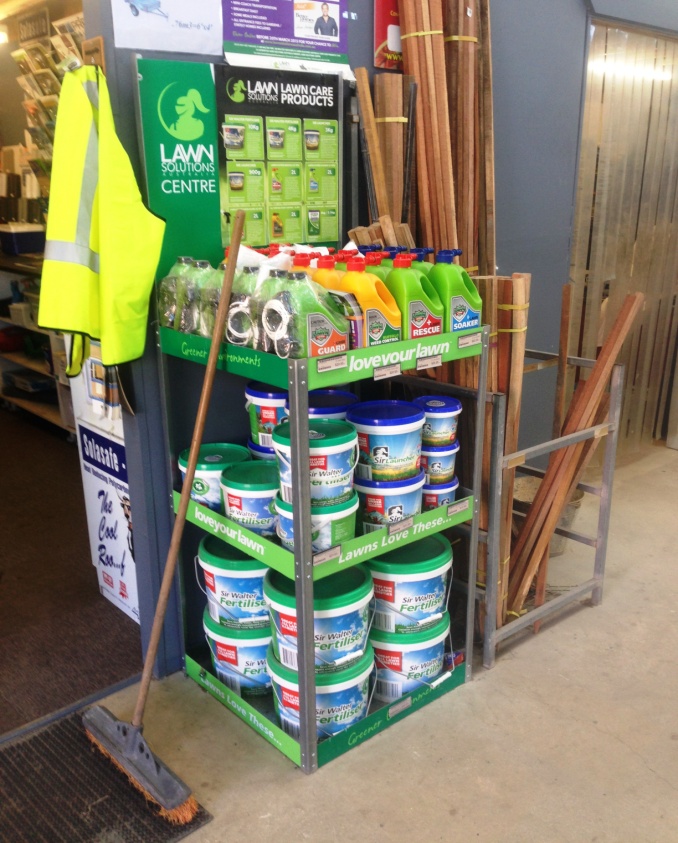 Domestic Hardware and Homeware Retailing Customer ServiceDomestic Hardware and Homeware RetailingCustomer ServiceDear Doctor: This form will take up to 5 minutes to complete. Please review each task the worker undertakes (both picture and written description) and tick whether or not the worker can complete this task. If modification required, please leave comments. Space at the end of this document is available for final comments and recommendations. Work Capacity FormDoctor Review (include final comments)I confirm that in my view, subject to the above comments, the worker is able to perform certain duties detailed in this Early Medical Assessment.Employers Declaration:I confirm that I/we have reviewed the Doctor’s recommendations and comments. I/we will make suitable changes to make allowances for the Doctor’s recommendations.Employees DeclarationMy Doctor has discussed their recommendations with me. I have been given the opportunity to participate in this process.For information on completing this form, please contact Business SA on 08 8300 0000.Disclaimer: This document is published by Business SA with funding from ReturnToWorkSA. All workplaces and circumstances are different and this document should be used as a guide only. It is not diagnostic and should not replace consultation, evaluation, or personal services including examination and an agreed course of action by a licensed practitioner. Business SA and ReturnToWorkSA and their affiliates and their respective agents do not accept any liability for injury, loss or damage arising from the use or reliance on this document. The copyright owner provides permission to reproduce and adapt this document for the purposes indicated and to tailor it (as intended) for individual circumstances. (C) 2016 ReturnToWorkSA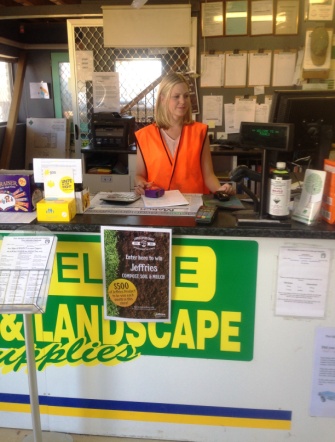 Point of Sale System and Money HandlingStanding at service desk to operate computer systemForward reaching within close range.Doctor Approval Yes	 NoComments: 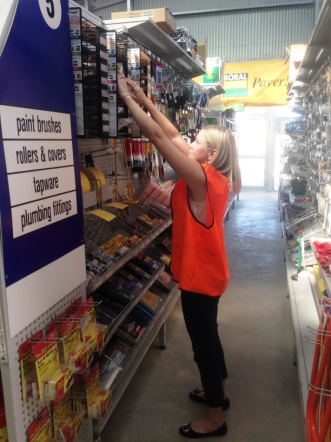 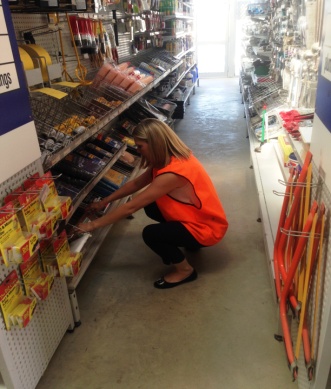 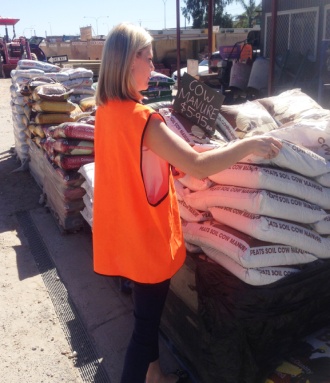 (pic of reaching to shelves + lifting sand bags + rollers with turf + shovelling + pallet with bricks)Customer Service Walking between aisles, reaching to obtain product. Some fine handling of nails and the like.Lifting up to 30kg from ground to waist heightPushing wheelbarrowPulling turf and cloths off rollersFilling gas bottles 3.7-9kgShovellingDoctor Approval Yes	 NoComments: 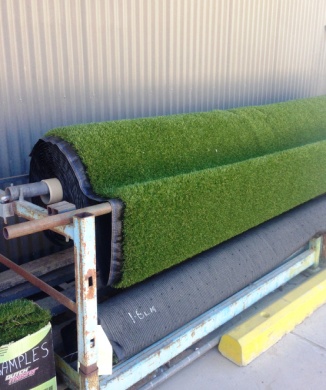 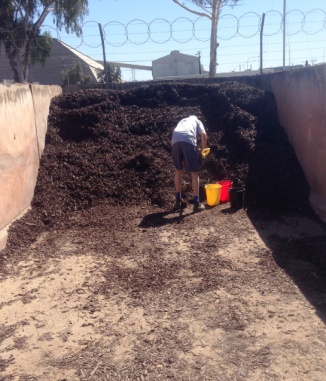 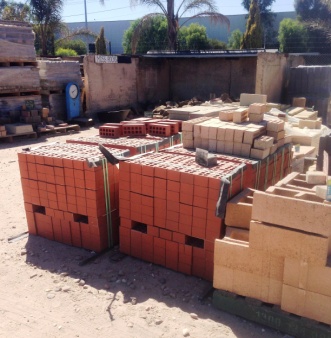 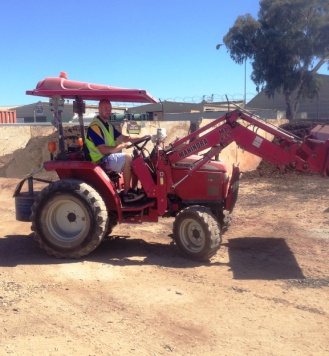 Forklift drivingClimbing in/out of forkliftSitting to driveNeck and spinal  rotation for reversingReaching for steering and use of levers. Doctor Approval Yes	 NoComments: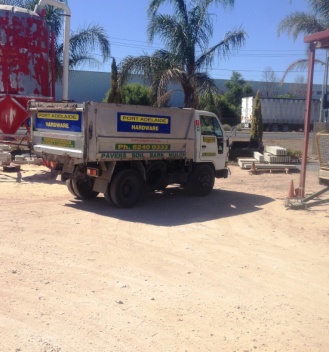 DeliveriesSitting for driving.Occasional climbing in/out of cabinDropping sides of truck at delivery and climbing on/off tray (gripping to use levers)Washing out truck tray using hose.Lifting  may be required at delivery point.  Receiver of delivery  usually helps to unload. Doctor Approval Yes	 NoComments:These duties should be reassessed on:Date:Signature :Date:Signature :Date:Signature :Date: